FROLIC GOATS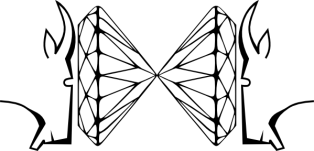 HIGH-PRESSURE DIFRACTION WORKSHOPSeptember 8-9, 2017 PoznańApplication formFirst name and surname
Kliknij tutaj, aby wprowadzić tekst.	Scientific title/degree
Kliknij tutaj, aby wprowadzić tekst.	Institution
Kliknij tutaj, aby wprowadzić tekst.	Correspondence address
Kliknij tutaj, aby wprowadzić tekst.	E-mail
Kliknij tutaj, aby wprowadzić tekst.	